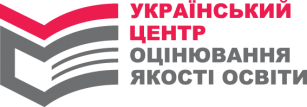 Навчальний предметКількість зареєстрованих на ЗНОКількість зареєстрованих на ЗНОКількість осіб, які взяли участь у ЗНОКількість осіб, які взяли участь у ЗНОКількість осіб, які подолали поріг «склав/не склав»Кількість осіб, які подолали поріг «склав/не склав»Пороговий балПороговий балНавчальний предметКількість зареєстрованих на ЗНОКількість зареєстрованих на ЗНОКількість осіб, які взяли участь у ЗНОКількість осіб, які взяли участь у ЗНОКількість осіб, які подолали поріг «склав/не склав»Кількість осіб, які подолали поріг «склав/не склав»Пороговий балПороговий бал20162017201620172016201720162017Українська мова і література267 006239 952253 813229 958230 710 (90,90%)212 599(92%)23 із 10424 із 104Українська мова і література267 006239 952253 813229 958230 710 (90,90%)212 599(92%)23 із 10424 із 104Математика132 165113 120123 047106 325104 812 (85,18%)88 827(84%)9 із 6211 із 62Математика132 165113 120123 047106 325104 812 (85,18%)88 827(84%)9 із 6211 із 62Історія України193 307182 221181 170172 190156 737 (86,51%)149 022(86,55%)25 із 9427 із 94Російська мова2 5603 3811 4842 6541 388 (93,53%)2 373 (89%)26 із 8826 із 88Російська мова2 5603 3811 4842 6541 388 (93,53%)2 373 (89%)26 із 8826 із 88Іспанська мова186144123117112 (91,06%)91(78%)12 із 5614 із 56Іспанська мова186144123117112 (91,06%)91(78%)12 із 5614 із 56Англійська мова89 95583 85677 98378 76365 547 (84,05%)66 840(85%)11 із 5614 із 56Англійська мова89 95583 85677 98378 76365 547 (84,05%)66 840(85%)11 із 5614 із 56Німецька мова3 1432 5562 5822 3112 113 (81,84%)1 786 (77%)13 із 5614 із 56Німецька мова3 1432 5562 5822 3112 113 (81,84%)1 786 (77%)13 із 5614 із 56Французька мова818815655755570 (87,02%)599(79%)15 із 5614 із 56Французька мова818815655755570 (87,02%)599(79%)15 із 5614 із 56Біологія87 91789 28169 38782 89762 290 (89,77%)72 177(87%)24 із 7623 із 76Біологія87 91789 28169 38782 89762 290 (89,77%)72 177(87%)24 із 7623 із 76Фізика35 89226 49127 77123 597 23 195(83, 52%)18 260(77%) 11 із 56 10 із 56Фізика35 89226 49127 77123 597 23 195(83, 52%)18 260(77%) 11 із 56 10 із 56Географія62 25973 58847 97367 72145 512(94,87%) (61 572)91% 28 із 92 27 із 92Географія62 25973 58847 97367 72145 512(94,87%) (61 572)91% 28 із 92 27 із 92Хімія30 79924 81125 29321 884 22 157(87,60%)(17 647)81% 19 із 80 17 із 80Хімія30 79924 81125 29321 884 22 157(87,60%)(17 647)81% 19 із 80 17 із 80